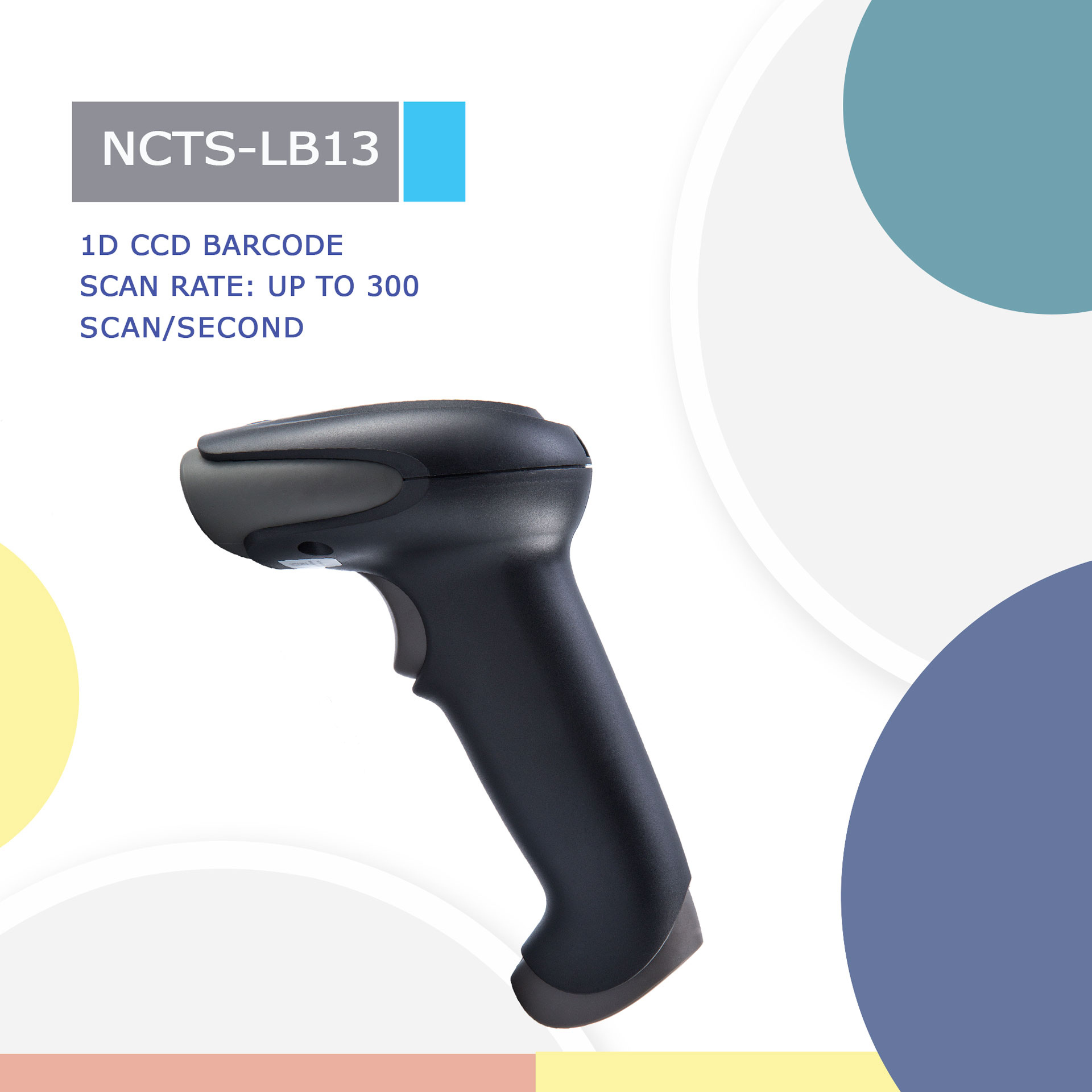 NCTS-LB13(1D CCD Hand held Wired Barcode Scanner) Depth of field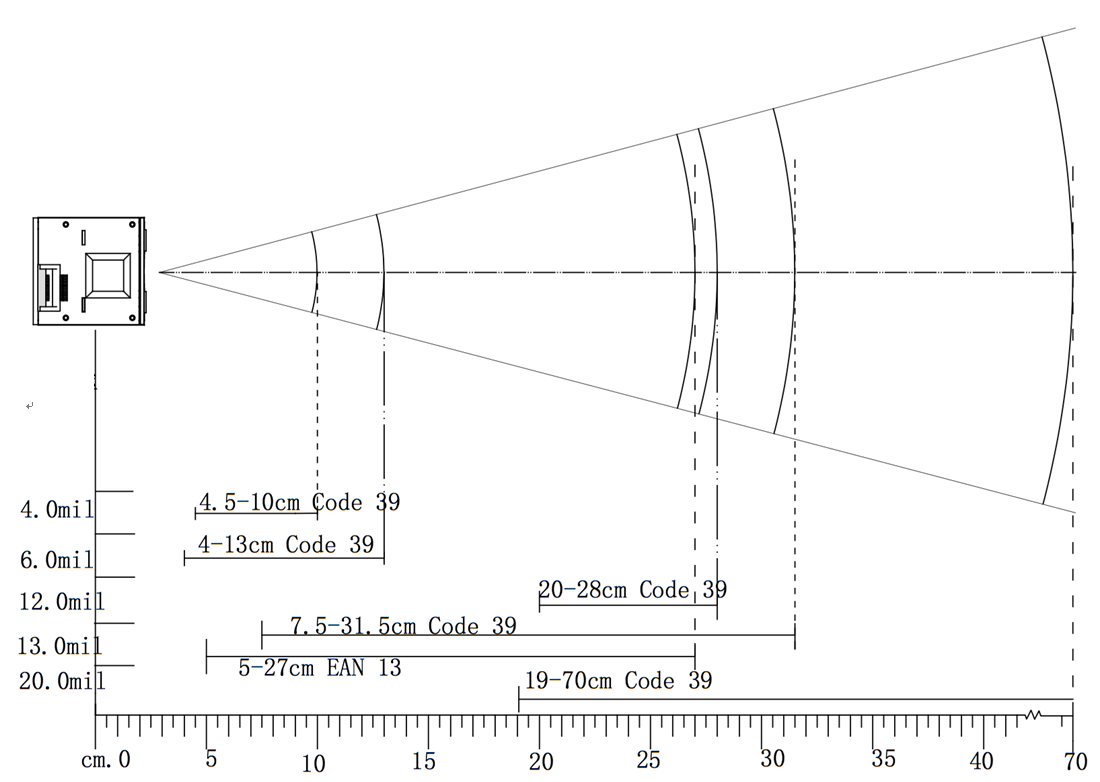 Technical ParametersTechnical ParametersTechnical ParametersElectrical CharacteristicsElectrical CharacteristicsElectrical CharacteristicsInterfaceRS-232/USB HID KEYBOARD/USB VCP/RS-485RS-232/USB HID KEYBOARD/USB VCP/RS-485Voltage requirementDC5V±10%DC5V±10%Current consumptionMax :138mA Max :138mA Optical CharacteristicsOptical CharacteristicsOptical CharacteristicsPhoto sensorCCD linear sensorCCD linear sensorSensor Resolution2500Pix2500PixLight source632nm red LED  632nm red LED  Performance CharacteristicsPerformance CharacteristicsPerformance CharacteristicsScan Rate:350±50 (scans/second)350±50 (scans/second)Decode anglePitch angle：±30°   Skew angle：：±75°Tilt angle：±45°Pitch angle：±30°   Skew angle：：±75°Tilt angle：±45°Min resolution0.115mm/4.5mil（PCS 0.9）0.115mm/4.5mil（PCS 0.9）Min.PCS value〉25%UPC/EAN 13（13mil）〉25%UPC/EAN 13（13mil）CurvatureR≥15 mm (EAN8)，R≥20 mm (EAN13) （resolution=0.26mm，PCS=0.9）R≥15 mm (EAN8)，R≥20 mm (EAN13) （resolution=0.26mm，PCS=0.9）LanguageMultiple languagesMultiple languagesError rate1/500W1/500WIdentificationEAN13，EAN8，UPC A，UPC E，CODABAR（NW-7），CODE 39，CODE 93，INTERLEAVED 2OF5，STANDARD 2OF5，MATRIX 2OF5，CODE 128，EAN/UCC 128，CODE 11，CHINESE POSTEAN13，EAN8，UPC A，UPC E，CODABAR（NW-7），CODE 39，CODE 93，INTERLEAVED 2OF5，STANDARD 2OF5，MATRIX 2OF5，CODE 128，EAN/UCC 128，CODE 11，CHINESE POSTPhysical CharacteristicsPhysical CharacteristicsPhysical CharacteristicsDimensions70mm×95mm×168mm（L x W x H）70mm×95mm×168mm（L x W x H）Weight127.8g127.8gEnvironmental CharacteristicsEnvironmental CharacteristicsEnvironmental CharacteristicsTemp-20°-65°C / -4°至 149°F((operation) )   -30°- 70°C /-22°至 158°F(storage)-20°-65°C / -4°至 149°F((operation) )   -30°- 70°C /-22°至 158°F(storage)Humidity5 - 90% (operation) ) 5 - 90% (storage)5 - 90% (operation) ) 5 - 90% (storage)Ambient Light:fluorescent light 4000 lx max , direct sun light 80,000 lx max ,white light 4000 lx maxfluorescent light 4000 lx max , direct sun light 80,000 lx max ,white light 4000 lx maxShock drop test1.5m drop onto concrete surface1.5m drop onto concrete surfaceRegulatoryRegulatoryRegulatoryElectrical SafetyElectrical SafetyUL 60950，EN/IEC 60950EMI/RFIEMI/RFIFCC Part 15 Class B ,EN 55024/CISPR 22EnvironmentEnvironmentRoHSSymbologyResolutionmm(mil)Depths of FieldDigitsCode 390.101(4mil)4.5-10cm6Code 390.152(6mil)4-13cm12Code 390.30(12mil)20-28cm13Code 390.33(13mil)7.5-31.5cm12EAN 130.33(13mil)5-27cm13Code 390.86(34mil)19-70cm10